じ　みの　を　きましょう。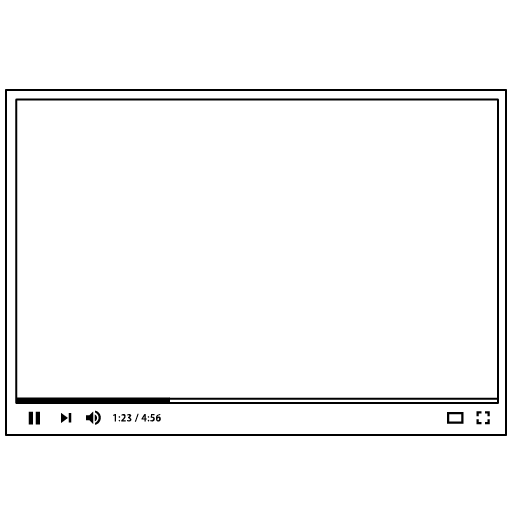 いみ